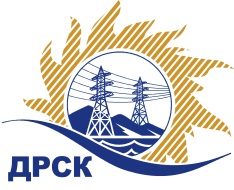 Акционерное Общество«Дальневосточная распределительная сетевая  компания»ПРОТОКОЛ № 361/УР-РЗакупочной комиссии по рассмотрению заявок открытого запроса предложений на право заключения договора на выполнение работ«Ручная расчистка просеки Нерюнгринский РЭС филиала ЮЯЭС» (закупка 1037 раздела 1.1. ГКПЗ 2018 г.)ПРИСУТСТВОВАЛИ: члены постоянно действующей Закупочной комиссии АО «ДРСК»  1-го уровня.ВОПРОСЫ, ВЫНОСИМЫЕ НА РАССМОТРЕНИЕ ЗАКУПОЧНОЙ КОМИССИИ: О  рассмотрении результатов оценки заявок Участников.О признании заявок соответствующими условиям запроса предложений.О предварительной ранжировке заявок.О проведении переторжки.РЕШИЛИ:По вопросу № 1Признать объем полученной информации достаточным для принятия решения.Утвердить цены, полученные на процедуре вскрытия конвертов с предложениями участников открытого запроса предложений.По вопросу № 2Предлагается признать заявки ГАУ РЕСПУБЛИКИ САХА (ЯКУТИЯ) «ЯКУТЛЕСРЕСУРС» г. Якутск, ООО "СК БАЙКАЛЭНЕРГОСТРОЙ" г. Иркутск соответствующими условиям закупки.По вопросу № 3Утвердить предварительную ранжировку предложений Участников:По вопросу № 4Провести переторжку. Допустить к участию в переторжке предложения следующих участников: ГАУ РЕСПУБЛИКИ САХА (ЯКУТИЯ) «ЯКУТЛЕСРЕСУРС» г. Якутск, ООО "СК БАЙКАЛЭНЕРГОСТРОЙ" г. Иркутск.  Определить форму переторжки: очная. Процедура переторжки будет проводиться в соответствии с Регламентом Торговой площадки Системы https://rushydro.roseltorg.ru.Установить шаг переторжки в размере 0,1% до 1 % от начальной (максимальной) цены договора.Назначить переторжку на 18.05.2018 в 10:00 час. (Амурского времени).Место проведения переторжки: Единая электронная торговая площадка (АО «ЕЭТП»), по адресу в сети «Интернет»: https://rushydro.roseltorg.ruФайл(ы) с новой ценой должны быть предоставлены на ЕЭТП в течение 24 часов с момента завершения процедуры переторжки.Секретарю комиссии уведомить участников, приглашенных к участию в переторжке, о принятом комиссией решенииСекретарь Закупочной комиссии  1 уровня АО «ДРСК»                                                  ____________________       М.Г.ЕлисееваЧувашова О.В.(416-2) 397-242г. Благовещенск                «17» мая 2018№ п/пПорядковый номер заявкиДата и время внесения изменений в заявкуНаименование участникаЗаявка без НДСЗаявка с НДССтавка НДС1105.04.2018 12:08ГАУ РЕСПУБЛИКИ САХА (ЯКУТИЯ) "ЯКУТЛЕСРЕСУРС" 
ИНН/КПП 1435197869/143501001 
ОГРН 10814350013722 342 462.132 764 105.3118%2211.04.2018 05:55ООО "СК БАЙКАЛЭНЕРГОСТРОЙ" 
ИНН/КПП 3811452211/381101001 
ОГРН 11838500011472 476 730.302 922 541.7518%Место в предварительной ранжировкеНаименование участника и его адресЦена заявки  на участие в закупке без НДС, руб.Цена заявки  на участие в закупке с НДС, руб.Предварительная оценка предпочтительности заявок1 местоГАУ РЕСПУБЛИКИ САХА (ЯКУТИЯ) "ЯКУТЛЕСРЕСУРС" 
ИНН/КПП 1435197869/143501001 
ОГРН 10814350013722 342 462.132 764 105.310,392 местоООО "СК БАЙКАЛЭНЕРГОСТРОЙ" 
ИНН/КПП 3811452211/381101001 
ОГРН 11838500011472 476 730.302 922 541.750,26